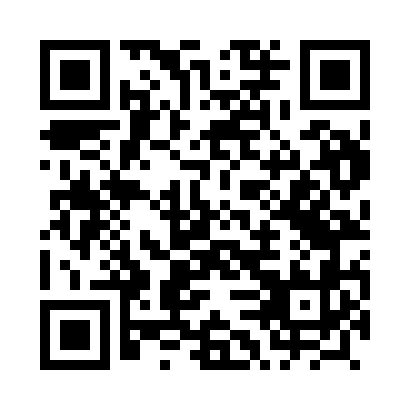 Prayer times for Wawrowice, PolandMon 1 Apr 2024 - Tue 30 Apr 2024High Latitude Method: Angle Based RulePrayer Calculation Method: Muslim World LeagueAsar Calculation Method: HanafiPrayer times provided by https://www.salahtimes.comDateDayFajrSunriseDhuhrAsrMaghribIsha1Mon4:096:1512:465:127:189:162Tue4:066:1212:465:137:209:183Wed4:036:1012:455:157:229:214Thu4:006:0712:455:167:249:235Fri3:576:0512:455:177:259:266Sat3:546:0312:445:197:279:287Sun3:506:0012:445:207:299:318Mon3:475:5812:445:217:319:339Tue3:445:5612:445:237:339:3610Wed3:405:5312:435:247:349:3911Thu3:375:5112:435:257:369:4112Fri3:345:4912:435:267:389:4413Sat3:305:4612:435:287:409:4714Sun3:275:4412:425:297:429:5015Mon3:235:4212:425:307:449:5316Tue3:205:3912:425:317:459:5617Wed3:165:3712:425:327:479:5918Thu3:135:3512:415:347:4910:0219Fri3:095:3312:415:357:5110:0520Sat3:055:3012:415:367:5310:0821Sun3:025:2812:415:377:5410:1122Mon2:585:2612:415:387:5610:1423Tue2:545:2412:405:407:5810:1724Wed2:505:2212:405:418:0010:2125Thu2:465:1912:405:428:0210:2426Fri2:425:1712:405:438:0410:2727Sat2:385:1512:405:448:0510:3128Sun2:345:1312:405:458:0710:3429Mon2:295:1112:395:468:0910:3830Tue2:275:0912:395:478:1110:42